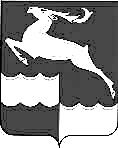 НЕДОКУРСКИЙ  СЕЛЬСКИЙ СОВЕТ  ДЕПУТАТОВКЕЖЕМСКОГО   РАЙОНА     КРАСНОЯРСКОГО    КРАЯ  РЕШЕНИЕ17 ноября 2020 года                         п. Недокура                                        №  2-5р    О внесении изменений в решение Недокурского сельского Совета депутатов от 28.10.2016 № 13-50р «О земельном налоге на территории Недокурского сельсовета»В соответствии с пунктом 1 статьи 387 Налогового кодекса Российской Федерации, частями 1, 3 статьи 14 Федерального закона от 06.10.2003                         № 131-ФЗ «Об общих принципах организации местного самоуправления в Российской Федерации», с целью приведения муниципального нормативного правового акта в соответствие с требованиями действующего законодательства, руководствуясь статьями 7, 21 Устава Недокурского сельсовета Кежемского района Красноярского края, Недокурский сельский Совет депутатов РЕШИЛ:1. Внести в Решение Недокурского сельского Совета депутатов                      от 28.10.2016 № 13-50р «О земельном налоге на территории Недокурского сельсовета» (далее – Решение от 28.10.2016 № 13-50р) следующие изменения:1.1. Абзац 1 пункта 3 Решения от 28.10.2016 № 13-50р изложить в следующей редакции:«3. Дополнительно к налоговым льготам по уплате земельного налога, установленным статьей 395 Налогового кодекса Российской Федерации, установить, что от уплаты налога освобождаются:»;1.2. Подпункт 3.6 пункта 3 Решения от 28.10.2016 № 13-50р изложить в следующей редакции:«3.6. дети-сироты и дети, оставшиеся без попечения родителей;»;1.3. В пункте 6 Решения от 28.10.2016 № 13-50р слова «по своему выбору» заменить словами «в порядке, аналогичном порядку, предусмотренному пунктом 3 статьи 361.1 Налогового кодекса Российской Федерации».2. Опубликовать настоящее Решение в газете «Недокурская газета», а также разместить на официальном сайте в                                          информационно-телекоммуникационной сети «Интернет» (https://adm-nedokura.ru/).3. Настоящее Решение вступает в силу по истечении одного месяца со дня его официального опубликования.4. Контроль за исполнением настоящего Решения возложить на постоянную комиссию планово-бюджетную, народному образованию и правопорядку.Председатель Недокурского сельского Совета депутатовО.М.ЯрусоваГлава Недокурского сельсоветаВ.И. Просовая